Муниципальное  бюджетное общеобразовательное учреждение«Северская школа-интернат для обучающихся с ограниченными возможностями  здоровья». Северск Томской области, ул. Калинина, 104, тел. 8 (3823) 56-90-70, e –mail: school-oovz@seversk.gov70.ruУрок: Игра – соревнованиепо математике «Умники и умницы»для учащихся 5-6 классовс умственной отсталостью (интеллектуальными нарушениями)учитель Спиченок Н.Н.Северск, 2023      Урок  «Игра – соревнование» по математике  для 5- 6 классов Для обучающихся с умственной отсталостью (интеллектуальными нарушениями).Тема: «Умники и умницы»Цель: формирование устойчивого интереса у учащихся к изучению предмета математики. Закрепление полученных знаний по математике.Задачи:Обучающие:Обучение математике через игру. Расширение кругозора учащихся.Коррекционно-развивающие:Развитие внимания, памяти , мышления, смекалки, сообразительности и стремления к приобретению новых знаний.Развитие индивидуальных творческих способностей учащихся.Воспитывающие:Формирование сплочённого детского коллектива,Формирование дружеских отношений и умение работать командой;Воспитание чувства уважения к соперникам.Помощь в организации разумного досуга.Оборудование: компьютер, мультимедийный аппарат, карточки с заданиями.Описание материала: игровой предметный конкурс по математике «Умники и умницы» для учащихся 5-6 классов. В конкурсе участвуют 2 команды по 5-7 человек в каждой. Предусмотрено, что все учащиеся 5-6 классов принимают участие в игре, учитывая, что в классах не много учащихся. Игра-соревнование  предусматривает 6 конкурсов: «Математические загадки», «Лишнее число», «Ребусы», «Найди пару», «В стране геометрии», «Построй по точкам». За каждый правильный ответ дается жетон. У какой команды жетонов окажется больше, та и становится победителем. После подведения итогов победившая команда награждается медальками «За победу», все участники игры поощряются призами. Примерное время, необходимое для проведения игры, составляет 45-50 минут.                                      Ход урока:Организационный моментПриветствие учащихся   -  Уважаемые участники! Мы рады приветствовать вас на большой математической игре «Умники и умницы»! Эта игра посвящается замечательной науке математике, о которой Михаил Васильевич Ломоносов говорил: « Математику уже затем учить надо, что она ум в порядок приводит». Сегодня с нами те, кто хочет учиться с увлечением. Впереди  задания, которые  потребуют от  вас хороших знаний. Вдумайтесь в название «Игра – соревнование». Мы будем не просто играть, мы будем соревноваться, а для этого должно быть 2 команды. Прочитайте название. «Умники и умницы». Как вы думаете, как нам разделиться на команды  (команда «Умники» - мальчики, команда «Умницы» - девочки)Внимание! Начинаем!1 задание  «Математические загадки»   -  По очереди  команды дают ответы на загадки. Если команда ответила неправильно или затрудняется в ответе, то право на ответ переходит следующей команде. За каждый правильный ответ команде дается один жетон.- Сколько дней в неделе?-Сколько месяцев в году?-Какое число стоит за числом 5?- Соседи числа 6?-Прибор для измерения времени?- Прибор для измерения массы?- Сколько гномов повстречала Белоснежка?- У какого сказочного героя 3 головы?- Какое число следует за числом 9?- Какое число меньше 5 или 8 ?2 задание  «Лишнее число»Каждой команде дается ряд чисел, в котором одно число лишнее. Найдите лишнее число и объясните почему.40,  30,  20,  19,  70                                 23,  43,  58,  73,  933  задание   « Ребусы»Числа любят прятаться между буквами и вместе с ними составлять слова. Эти слова мы узнаем, разгадав ребусы. СВИ  100  К                         3  БУНА                                  100  ЯНКА          7   Я                             ВИ    3   НА                             40   АФизминутка  «Снежки»  - Ребята, а какое сейчас время года? А какие зимние игры вы знаете?Давайте мы немного отдохнем и поиграем в снежки. (снежки из синтепона)    На доске начерчены геометрические фигуры. Дети попадают  снежком в фигуру и называют её.   -   В снежки поиграли, руки замерзли. Потрем ладошки. Подуем на ручки.Надо согреться, оденем варежки.4  задание  «Найди пару»Каждому участнику раздается по варежке, на которой написан пример. Решить пример и найти вторую с таким же ответом.-  Сколько рукавичек нужно, чтобы одеть на руки?Вы должны решить пример  на рукавичке и найти пару, найти вторую с таким же ответом.720 – 118 =                    305 + 297 =           224 + 580 =                    930 – 126 =1000 – 134 =                   293 + 573 =375 + 525 =                     1000 – 100 =538 + 228 =                      900 – 134 =5   задание  « В стране геометрии»      В этом задании командам  дается картинка, в которой необходимо найти как можно больше геометрических фигур.Посчитайте и напишите,  сколько на картинке изображено геометрических фигур и каких.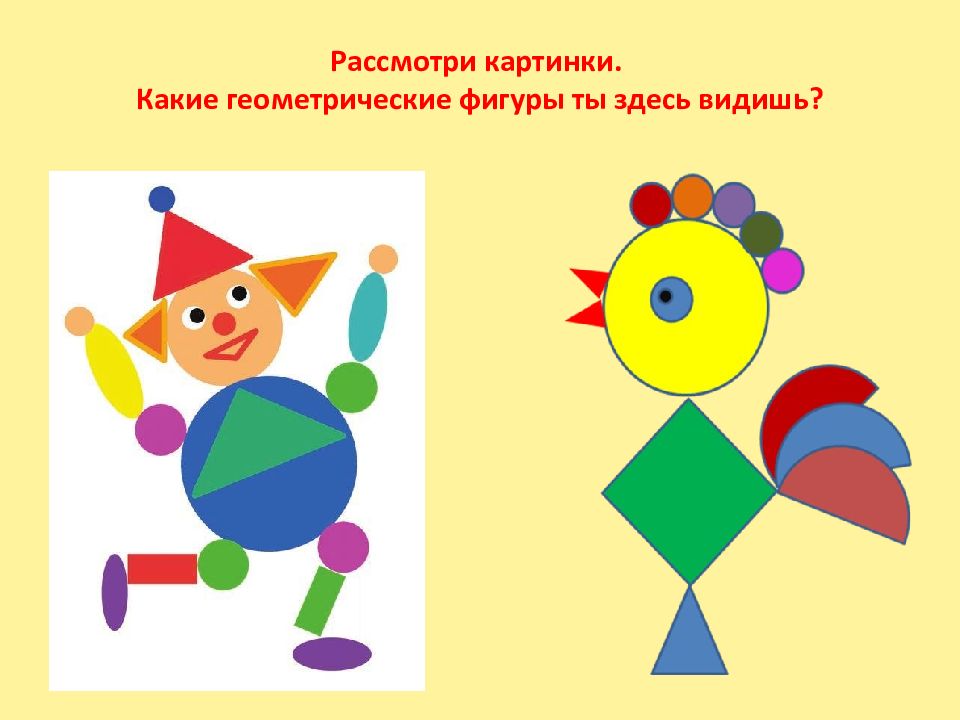 6 задание   « Построй по токам».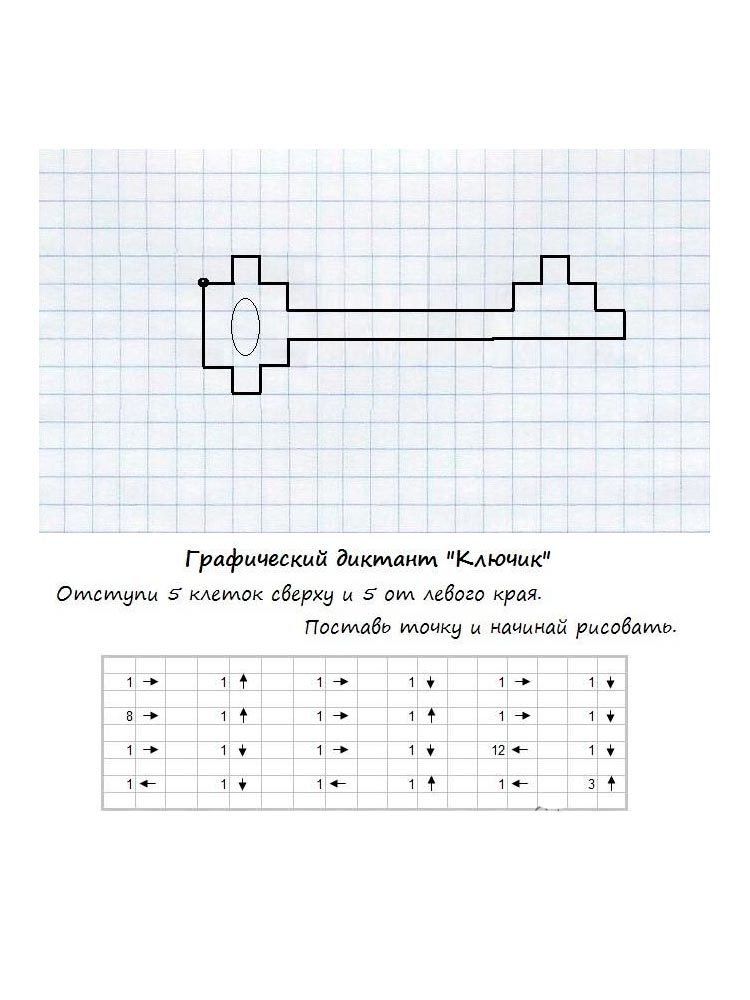 Итог. Вот и закончена игра Итоги подводить пора! Подведение итогов соревнования. Определение и награждение победителей.  РефлексияУчитель: Друзья! Наша игра окончена. Понравилась вам она? На все задания вы дали ответы? Довольны ли вы своими знаниями?Молодцы ребята!Вы справились с заданиямиИ блеснули знаниями!А волшебный ключ к учению:Упорство и терпение! Вы постарались, как могли, Мы снова ждём все с вами встречи.          